Уважаемый Алексей Валерьевич!В связи с решением правительства Российской Федерации от 14 июня 2018 года о постепенном повышении пенсионного возраста для женщин до 63 лет и для мужчин до 65 лет, предлагаем дополнительно внести в повестку дня заседания краевой трехсторонней комиссии по регулированию социально-трудовых отношений, запланированного на 22 июня 2018 года, вопрос – «Об отношении к  решению правительства Российской Федерации о  повышении пенсионного возраста».Проект решения направим Вам в понедельник 18 июня 2018 года.Председатель 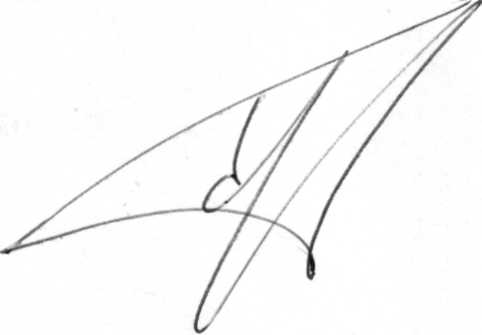 Пермского крайсовпрофа                                                   С. Н. БулдашовИстомина Е.И.212-61-91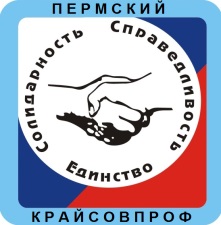                                                          Ф Н П Р                                                         Ф Н П Р                                                         Ф Н П РПЕРМСКИЙ КРАЕВОЙ СОЮЗ ОРГАНИЗАЦИЙ ПРОФСОЮЗОВ«ПЕРМСКИЙ КРАЙСОВПРОФ»ПЕРМСКИЙ КРАЕВОЙ СОЮЗ ОРГАНИЗАЦИЙ ПРОФСОЮЗОВ«ПЕРМСКИЙ КРАЙСОВПРОФ»ПЕРМСКИЙ КРАЕВОЙ СОЮЗ ОРГАНИЗАЦИЙ ПРОФСОЮЗОВ«ПЕРМСКИЙ КРАЙСОВПРОФ»614039, г. Пермь, Комсомольский  пр., 37 Телефон:  8 (342) 212-70-11Факс:          8 (342) 212-48-83614039, г. Пермь, Комсомольский  пр., 37 Телефон:  8 (342) 212-70-11Факс:          8 (342) 212-48-83E-mail: permsovprof@mail.ruE-mail: permsovproff@mail.ru	                                                          www. permsovprof.ru      ____________________________________________________________________________________________________________________________________________________________________________________________________________________________________________________________________________________________________________________________________________________________________________________________________________________________________________15.06.2018  № 242                 Заместителю председателя Правительства - Министру промышленности, предпринимательства и торговли Пермского краяА. В. Чибисову